AGENCE D’AMENAGEMENT DES TERRES ET DE FOURNITURE DE L’EAU D’IRRIGATION                    **************                          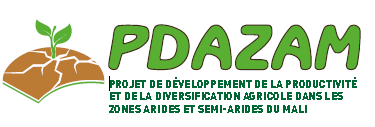 AVIS DE REUNION N° ………………./2021 MDR–ATI–PDAZAMLe Président Directeur Général de l’Agence d’Aménagement des Terres et de fourniture de l’eau d’irrigation convie les membres de la commission d’ouverture, d’analyse et évaluation des dossiers de manifestation d’intérêt pour le recrutement d’un consultant chargé de l’étude d’impact environnementale et sociale (EIES) des travaux de construction des infrastructures de commercialisation dans la région de Mopti le mercredi, 13 octobre 2021 à partir 10 heures30 minutes dans la salle de réunion du PDAZAM.Il s’agit de :Le Directeur Technique du PDAZAM, président ;Le Représentant de la DNACPN, membre ; Le représentant de l’ATI, membre ;Le représentant de la DFM du Ministère du Développement Rural ;Le Spécialiste en Développement Social du PDAZAM, membre ;Le Spécialiste en Passation de Marchés (SPM) du PDAZAM Rapporteur.Ordre du jour :  Analyse et Evaluation des dossiers de manifestation d’intérêt pour le recrutement d’un consultant chargé de l’étude d’impact environnementale et sociale (EIES) des travaux de construction des infrastructures de commercialisation dans la région de Mopti.                                                                                            Le Président Directeur Général          M. Altanata Ebalagh YATTARAMINISTERE DE DEVELOPPEMENT RURAL            -=-=--=-=-=-=-=-SECRETARIAT GENERAL             -=-=--=-=-=-=-=-REPUBLIQUE DU MALIUn peuple - un but - une foi-=-=-=-=-=-=-=-=-